Scholarship Application Package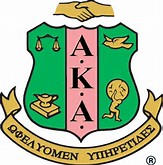 Alpha Kappa Alpha Sorority, Inc.Beta Chi Omega ChapterRoanoke, Va.Beta Chi Omega ChapterAlpha Kappa Alpha Sorority, Inc.P.O. Box 13891Roanoke, VA 24038Dear Graduating High School Senior,The Beta Chi Omega Chapter of Alpha Kappa Alpha Sorority, Inc. is an organization of college-educated women dedicated to serving this community. One of our most important goals is to provide scholarships to graduating high school seniors from the Roanoke Valley and surrounding counties so that they can further their education. These scholarships are awarded based on academic achievement and financial need. Please find enclosed in this packet an application for our scholarships.  Applicants must complete the entire scholarship application to be considered.  A checklist is included to guide you through the process.  The deadline for submitting all documents is April 1, 2019.  If you have any questions, please contact me at haleycarolyn9@gmail.comWe wish you luck as you finish your high school career and make plans for an exciting future!Sincerely,Carolyn E. Haley, Ed.D.ChairpersonSheyonn BakerPresidentApplicant’s name: _________________________________________________________________________Address: ___________________________________________________________________________________Telephone number: _______________________		Birth date: _________________________School: _____________________________________		Class rank: ____/____ GPA_______*Applicant must have a cumulative average of at least a “C”*Please attach the following:Recent photo of yourself (to be used for publication):Pictures can be scanned and emailed to haleycarolyn9@gmail.comSealed copy of your high school transcriptCopy of your SAT and/or ACT scoresLetter of recommendation from two references:Letters must include the applicant’s name, as well as the letter writer’s full name, title, address, email address, current telephone number, and signature.Detailed resume` including: volunteer experiences, work history, any honors and achievements you have received and extracurricular activitiesA typed document briefly explaining (in at least 250 words) your purpose in applying for a scholarship through this organization and your future plansName of the Alpha Kappa Alpha member recommending you, if applicable must be Active and in Good Standing with the Sorority:_________________________________________________________________________________________________Are any of your relatives a member of Alpha Kappa Alpha Sorority, Inc. in Good Standing? _________________________________________________________________________________________________If yes, please give names: ___________________________________________________________________Has either of your parents or any siblings attended college? ____________________________Has either of your parents or any siblings graduated from a four-year college?_______Where is the college to which you are applying?  Check one: ___In state __Out of stateList all colleges to which you have been accepted: _______________________________________________________________________________________________________________________________________Father’s name: _______________________________________________________________________________	Father’s occupation: _________________________________________________________________________Father’s address: ____________________________________________________________________________Mother’s name: ______________________________________________________________________________	Mother’s occupation: ________________________________________________________________________Mother’s address: ___________________________________________________________________________Number of people in household: ___________________________________________________________Number of family members in college: ____________________________________________________Total family income: 	$10,000 - $25,000 _________			$25,001 - $35,000 __________			$35,001 - $45,000 __________			$45,001 and over __________Are you from a single parent household?  Yes________ No _________With your signature, you certify that the enclosed information is a true representation of you, the applicant.Applicant’s signature ____________________________________	Date __________________________Parent/Guardian _________________________________________	Date __________________________APPLICATIONS MUST BE POSTMARKED BY APRIL 1, 2019.Return application to:	Alpha Kappa Alpha Sorority, Inc.				Beta Chi Omega Chapter Attn: Scholarship Committee				P.O. Box 13891				Roanoke, VA 24038Scholarship Applicant ChecklistForm/DocumentInstructionTask CompletedApplication FormApplication must be completed and signed by both the applicant and a parent/guardian.Recent PhotoPlease include a recent photograph to be used for publications.  Send to haleycarolyn9@gmail.com  Sealed/Official High School TranscriptTranscripts must be submitted in an official sealed envelope.Copy of your SAT and/or ACT scores.Must be an official college board document.Two letter of RecommendationLetters must include the applicant’s name, as well as the letter writer’s full name, title, address, email address, current telephone number, and signature.Resume`Include volunteer experiences, work history, any honors and achievements you have received and extracurricular activities.Short EssayA typed document briefly explaining (in at least 250 words) your purpose in applying for a scholarship through this organization and your future plans.